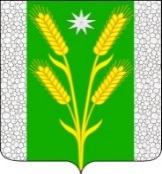 РЕШЕНИЕСОВЕТА БЕЗВОДНОГО СЕЛЬСКОГО ПОСЕЛЕНИЯКУРГАНИНСКОГО РАЙОНАот 28.12.2023	№ 211поселок СтепнойО внесении изменений в решение Совета Безводного сельского поселения от 22 декабря 2022 года № 160 «О бюджете Безводного сельского поселения Курганинского района на 2023 год»В соответствии со статьей 191 Бюджетного кодекса Российской Федерации, статьей 21 Положения о бюджетном процессе в Безводном сельском поселении, решением Совета Безводного сельского поселения от 22 декабря 2022 года № 160 «О бюджете Безводного сельского поселения Курганинского района на 2023 год», Совет Безводного сельского поселения Курганинского района, р е ш и л:1. Внести в решение Совета Безводного сельского поселения от 22 декабря 2022 года № 160 «О бюджете Безводного сельского поселения Курганинского района на 2023 год» следующие изменения:1.1. Статью 1 изложить в новой редакции:«Утвердить основные характеристики бюджета Безводного сельского поселения Курганинского района на 2023 год:1)	общий объем доходов в сумме 27 203,6 тыс. рублей;2)	общий объем расходов в сумме 28 500,3 тыс. рублей;3)	верхний предел муниципального внутреннего долга Безводного сельского поселения Курганинского района на 1 января 2024 года в сумме 1160,0 тыс. рублей, в том числе верхний предел долга по муниципальным гарантиям Безводного сельского поселения Курганинского района в сумме 0 тыс. рублей;4)	дефицит (профицит) бюджета Безводного сельского поселения Курганинского района в сумме -1296,7 тыс. рублей.1.2. Приложение № 4 «Объем поступлений доходов в бюджет Безводного сельского поселения Курганинского района по кодам видов (подвидов) доходов на 2023 год» изложить в новой редакции:(тыс. рублей)1.3. Приложение № 7 «Распределение бюджетных ассигнований по разделам и подразделам классификации расходов бюджетов на 2023 год» изложить в новой редакции:(тыс. рублей)1.4. Приложение № 6 «Распределение бюджетных ассигнований по разделам и подразделам, целевым статьям (муниципальным программам и непрограммным направлениям деятельности), группам видов расходов классификации расходов бюджетов на 2023 год» изложить в новой редакции:(тыс. рублей)1.5. Приложение № 9 «Ведомственная структура расходов бюджета Безводного сельского поселения Курганинского района на 2023 год» изложить в новой редакции:(тыс. рублей)1.6. Приложение № 10 «Источники внутреннего финансирования дефицита бюджета Безводного сельского поселения Курганинского района, перечень статей и видов источников финансирования дефицитов бюджетов на 2023 год» изложить в новой редакции:(тыс. руб.)2. Контроль за выполнением настоящего решения оставляю за собой.3. Решение вступает в силу со дня его подписания.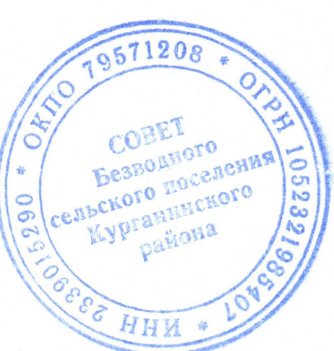 Глава Безводного сельского поселенияКурганинского района	Н.Н. БарышниковаКодНаименование групп, подгрупп, статей, подстатей, элементов, программ (подпрограмм), кодов экономической классификации доходовСумма (тыс. руб.) 1231 00 00000 00 0000 000ДОХОДЫ11089,31 01 02000 01 0000 110Налог на доходы физических лиц3072,01 03 02230 01 0000 1101 03 02240 01 0000 1101 03 02250 01 0000 1101 03 02260 01 0000 110Доходы от уплаты акцизов, подлежащие распределению между бюджетами субъектов Российской Федерации и местными бюджетами с учетом установленных дифференцированных нормативов отчислений в местные бюджеты1888,81 05 03000 01 0000 110Единый сельскохозяйственный налог1607,61 06 01030 10 0000 110Налог на имущество физических лиц, взимаемый по ставкам, применяемым к объектам налогообложения, расположенным в границах поселений1500,01 06 06000 00 0000 110Земельный налог2374,61 11 05025 10 0000 120Доходы, получаемые в виде арендной платы, а также средства от продажи права на заключение договоров аренды за земли, находящиеся в собственности поселений (за исключением земельных участков муниципальных бюджетных и автономных учреждений)300,61 11 05035 10 0000 120Доходы от сдачи в аренду имущества, находящегося в оперативном управлении органов управления сельских поселений и созданных ими учреждений (за исключением имущества муниципальных бюджетных и автономных учреждений)311,01 11 09080 10 0000 120Плата, поступившая в рамках договора за предоставление права на размещение и эксплуатацию нестационарного торгового объекта, установку и эксплуатацию рекламных конструкций на землях или22,31 13 02995 10 0000 130Прочие доходы от компенсации затрат бюджетов сельских поселений0,21 16 07010 10 0000 140Штрафы, неустойки, пени, уплаченные в случае просрочки исполнения поставщиком (подрядчиком, исполнителем) обязательств, предусмотренных муниципальным контрактом, закаченным муниципальным органом, казенным учреждением сельского поселения12,22 00 00000 00 0000 000БЕЗВОЗМЕЗДНЫЕ ПОСТУПЛЕНИЯ16114,32 02 00000 00 0000 000Безвозмездные поступления от других бюджетов бюджетной системы РФ16110,72 02 10000 00 0000 150Дотации бюджетам бюджетной системы РФ8084,92 02 15001 10 0000 150Дотации бюджетам сельских поселений на выравнивание бюджетной обеспеченности из бюджета субъекта Российской Федерации6283,92 02 16001 10 0000 150Дотации бюджетам сельских поселений на выравнивание бюджетной обеспеченности из бюджетов муниципальных районов1801,02 02 20000 00 0000 150Субсидии бюджетам сельских поселений1599,62 02 29999 10 0000 150Прочие субсидии бюджетам сельских поселений1599,61232 02 30000 00 0000 150Субвенции бюджетам бюджетной системы РФ300,42 02 30024 10 0000 150Субвенции бюджетам сельских поселений на выполнение передаваемых полномочий субъектов Российской Федерации3,82 02 35118 10 0000 150Субвенции бюджетам сельских поселений на осуществление первичного воинского органами местного самоуправления поселений, муниципальных и городских округов296,62 02 40000 00 0000 150Прочие межбюджетные трансферты, передаваемые бюджетам сельских поселений6125,82 02 49999 10 0000 150Прочие межбюджетные трансферты, передаваемые бюджетам сельских поселений6125,82 18 00000 00 0000 000Доходы бюджетов бюджетной системы Российской Федерации от возврата остатков субсидий, субвенций и иных межбюджетных трансфертов, имеющих целевое назначение, прошлых лет3,62 18 00000 00 0000 000Доходы бюджетов бюджетной системы Российской Федерации от возврата остатков субсидий, субвенций и иных межбюджетных трансфертов, имеющих целевое назначение, прошлых лет 3,62 18 60010 10 0000 150Доходы бюджетов сельских поселений от возврата остатков субсидий, субвенций и иных межбюджетных трансфертов, имеющих целевое назначение, прошлых лет из бюджетов муниципальных районов3,6ИТОГОИТОГО27203,6№ п/пНаименованиеРЗПРСумма,тыс. рублей 12345ВСЕГО РАСХОДОВ28500,3в том числе:1Общегосударственные вопросы01009943,8Функционирование высшего должностного лица субъекта Российской Федерации и муниципального образования01021038,6Функционирование Правительства Российской Федерации, высших исполнительных органов государственной власти субъектов Российской Федерации, местных администраций01044238,8Обеспечение деятельности финансовых, налоговых и таможенных органов и органов финансового (финансово-бюджетного) контроля 0106114,0Обеспечение проведения выборов и референдумов0107500,0Резервные фонды011110,0Другие общегосударственные вопросы01134042,42Национальная оборона0200309,7Мобилизационная и вневойсковая подготовка0203309,7123453Национальная безопасность и правоохранительная деятельность030064,1Защита населения и территории от чрезвычайных ситуаций природного и техногенного характера, пожарная безопасность031041,8Другие вопросы в области национальной безопасности и правоохранительной деятельности031422,34Национальная экономика04001913,7Дорожное хозяйство (дорожные фонды)04091888,8Другие вопросы в области национальной экономики 041224,95Жилищно-коммунальное хозяйство05006931,7Жилищное хозяйство05013,8Коммунальное хозяйство0502430,9Благоустройство05036497,06Образование07003,5Молодежная политика и оздоровление детей07073,57Культура, кинематография08008933,0Культура08018933,08Социальная политика1000310,8Пенсионное обеспечение1001290,8Социальное обеспечение населения100320,09Физическая культура и спорт110029,0Физическая культура110129,010Средства массовой информации120058,5Другие вопросы в области средств массовой информации120458,511Обслуживание государственного (муниципального) долга13002,5Обслуживание государственного (муниципального) внутреннего долга13012,5№ п/пНаименованиеРЗПРКЦСРКВРСумма, тыс. рублей 1234567Итого28500,31Общегосударственные вопросы01009943,8Функционирование высшего должностного лица субъекта Российской Федерации и муниципального образования01021038,6Обеспечение деятельности высшего должностного лица Безводного сельского поселения Курганинского района010290 0 00 000001038,6Глава Безводного сельского поселения Курганинского района010290 1 00 000001038,61234567Расходы на обеспечение функций органов местного самоуправления010290 1 00 001901038,6Расходы на выплаты персоналу в целях обеспечения выполнения функций государственными (муниципальными) органами, казенными учреждениями, органами управления государственными внебюджетными фондами010290 1 00 001901001038,6Функционирование Правительства Российской Федерации, высших исполнительных органов государственной власти субъектов Российской Федерации, местных администраций01044238,8Обеспечение деятельности администрации Безводного сельского поселения Курганинского района010491 0 00 000004238,8Обеспечение функционирования администрации Безводного сельского поселения Курганинского района010491 1 00 000004235,0Расходы на обеспечение функций органов местного самоуправления010491 1 00 001904235,0Расходы на выплаты персоналу в целях обеспечения выполнения функций государственными (муниципальными) органами, казенными учреждениями, органами управления государственными внебюджетными фондами010491 1 00 001901003611,8Закупка товаров, работ и услуг для государственных (муниципальных) нужд010491 1 00 00190200598,5Иные бюджетные ассигнования010491 1 00 0019080024,7Осуществление отдельных государственных полномочий 010491 3 00 000003,8Осуществление отдельных полномочий Краснодарского края на образование и организацию деятельности административных комиссий010491 3 00 601903,8Закупка товаров, работ и услуг для государственных (муниципальных) нужд010491 3 00 601902003,8Обеспечение деятельности финансовых, налоговых и таможенных органов и органов финансового (финансово-бюджетного) надзора0106114,0Обеспечение деятельности контрольно-счетной палаты010693 0 00 00000114,01234567Контрольно-счетная палата муниципального образования Курганинский район 010693 1 00 00000114,0Иные межбюджетные трансферты бюджету муниципального района на осуществление отдельных полномочий поселений по формированию, утверждению, исполнению бюджета поселения и контролю за исполнением данного бюджет010693 1 00 21020114,0Межбюджетные трансферты бюджету муниципального района на осуществление отдельных полномочий поселений по формированию, утверждению, исполнению бюджета поселения и контролю за исполнением данного бюджета010693 1 00 21020500114,0Обеспечение проведения выборов и референдумов0107500,0Обеспечение деятельности администрации поселения010791 0 00 00000500,0Обеспечение проведения выборов и референдумов010791 5 00 00000500,0Проведение выборов в представительные органы муниципального образования и главы муниципального образования010791 5 00 10500500,0Иные бюджетные ассигнования010791 5 00 10500800500,0Резервные фонды011110,0Обеспечение деятельности администрации Безводного сельского поселения Курганинского района011191 0 00 0000010,0Финансовое обеспечение непредвиденных расходов011191 4 00 0000010,0Резервный фонд администрации поселения011191 4 00 2059010,0Иные бюджетные ассигнования011191 4 00 2059080010,0Другие общегосударственные вопросы01134042,4Муниципальная программа Безводного сельского поселения Курганинского района «Социальная поддержка граждан в Безводном сельском поселении Курганинского района» на 2023-2025 годы011383 0 00 00000131,9Развитие мер социальной поддержки отдельных категорий граждан011383 1 00 0000049,9Предоставление ежегодных и ежемесячных денежных выплат отдельным категориям граждан011383 1 02 0000049,91234567Получение руководителями ТОС поселения компенсационных выплат на частичное возмещение затрат011383 1 02 1006049,9Социальное обеспечение и иные выплаты населению011383 1 02 1006030049,9Муниципальная поддержка социально-ориентированных некоммерческих организаций011383 2 00 0000082,0Оказание финансовой поддержки социально ориентированным некоммерческим организациям при реализации ими собственных общественно полезных программ, направленных на решение социальных проблем 011383 2 01 0000082,0Мероприятия по поддержке социально-ориентированных некоммерческих организаций011383 2 01 1154082,0Предоставление субсидий бюджетным, автономным учреждениям и иным некоммерческим организациям011383 2 01 1154060082,0Обеспечение деятельности администрации муниципального образования Безводное сельское поселение Курганинского района011391 0 00 000003896,4Обеспечение деятельности подведомственных учреждений администрации Безводного сельского поселения Курганинского района011391 2 00 000003896,4Расходы на обеспечение деятельности (оказание услуг) муниципальных учреждений011391 2 00 005903896,4Расходы на выплаты персоналу в целях обеспечения выполнения функций государственными (муниципальными) органами, казенными учреждениями, органами управления государственными внебюджетными фондами011391 2 00 005901003346,4Закупка товаров, работ и услуг для государственных (муниципальных) нужд011391 2 00 00590200545,4Иные бюджетные ассигнования011391 2 00 005908004,6Управление имуществом Безводного сельского поселения Курганинского района011392 0 00 0000014,1Мероприятия в рамках управления имуществом поселения 011392 1 00 0000014,11234567Управление государственным и муниципальным имуществом, связанное с оценкой недвижимости, признанием прав и регулированием отношений011392 1 00 1002014,1Закупка товаров, работ и услуг для государственных (муниципальных) нужд011392 1 00 1002020014,12Национальная оборона0200309,7Мобилизационная и вневойсковая подготовка 0203309,7Обеспечение деятельности администрации Безводного сельского поселения Курганинского района020391 0 00 00000309,7Осуществление отдельных государственных полномочий 020391 3 00 00000309,7Осуществление первичного воинского учета на территориях, где отсутствуют военные комиссариаты020391 3 00 51180309,7Расходы на выплаты персоналу в целях обеспечения выполнения функций государственными (муниципальными) органами, казенными учреждениями, органами управления государственными внебюджетными фондами020391 3 00 51180100309,73Национальная безопасность и правоохранительная деятельность030064,1Защита населения и территории от чрезвычайных ситуаций природного и техногенного характера, пожарная безопасность031041,8Муниципальная программа Безводного сельского поселения Курганинского района «Обеспечение безопасности населения в Безводном сельском поселении Курганинского района» на 2023-2025 годы031084 0 00 0000041,8Мероприятия по предупреждению и ликвидации чрезвычайных ситуаций, стихийных бедствий и их последствий в поселениях Курганинского района031084 1 00 0000041,8Организация и проведение аварийно-спасательных и других неотложных работ при чрезвычайных ситуациях031084 1 01 0000041,8Мероприятия по предупреждению и ликвидация последствий чрезвычайных ситуаций и стихийных бедствий природного и техногенного характера031084 1 01 1010041,81234567Закупка товаров, работ и услуг для государственных (муниципальных) нужд030984 1 011010020041,8Другие вопросы в области национальной безопасности и правоохранительной деятельности031422,3Муниципальная программа Безводного сельского поселения Курганинского района «Обеспечение безопасности населения в Безводном сельском поселении Курганинского района» на 2023-2025 годы031484 0 00 0000022,3Укрепление правопорядка, профилактика правонарушений, усиление борьбы с преступностью031484 3 00 0000012,3Повышение эффективности мер, направленных на обеспечение общественной безопасности, укреплению правопорядка и профилактики правонарушений031484 3 01 0000012,3Охрана общественного порядка населения031484 3 01 1005012,3Закупка товаров, работ и услуг для государственных (муниципальных) нужд031484 3 01 1005020012,3Пожарная безопасность 031484 5 00 0000010,0Обеспечение мероприятий по совершенствованию противопожарной защиты 031484 5 01 0000010,0Мероприятия по пожарной безопасности 031484 5 01 1028010,0Закупка товаров, работ и услуг для государственных (муниципальных) нужд031484 5 01 1028020010,04Национальная экономика04001913,7Дорожное хозяйство (дорожные фонды)04091888,8Муниципальная программа Безводного сельского поселения Курганинского района «Комплексное и устойчивое развитие Безводного сельского поселения Курганинского района в сфере строительства, архитектуры и дорожного хозяйства» на 2023-2025 годы040987 0 00 000001888,8Развитие сети автомобильных дорог040987 3 00 000001888,8Строительство, реконструкция, капитальный ремонт, ремонт автомобильных дорог 040987 3 01 000001308,1Мероприятия в рамках дорожной деятельности040987 3 01 002201308,11234567Закупка товаров, работ и услуг для государственных (муниципальных) нужд040987 3 01 102202001308,1Обеспечение безопасности дорожного движения 040987 3 02 00000580,7Мероприятия в рамках дорожной деятельности040987 3 02 10220580,7Закупка товаров, работ и услуг для государственных (муниципальных) нужд040987 3 02 10220200580,7Другие вопросы в области национальной экономики041224,9Муниципальная программа Безводного сельского поселения Курганинского района «Экономическое развитие и инновационная экономика Безводного сельского поселения Курганинского района» на 2023-2025 годы041285 0 00 000005,4Муниципальная поддержка малого и среднего предпринимательства041285 1 00 000005,4Создание благоприятных условий для развития малого и среднего предпринимательства на основе повышения качества и эффективности мер поддержки на муниципальном уровне 041285 1 01 000005,4Мероприятия по содействию в развитии сельскохозяйственного производства, создание условий для развития малого и среднего предпринимательства041285 1 01 103805,4Закупка товаров, работ и услуг для государственных (муниципальных) нужд041285 1 01 10380200 5,4Муниципальная программа Безводного сельского поселения Курганинского района «Комплексное и устойчивое развитие Безводного сельского поселения Курганинского района в сфере строительства, архитектуры и дорожного хозяйства» на 2023-2025 годы041287 0 00 0000019,5Мероприятия муниципальной программы Безводного сельского поселения Курганинского района «Комплексное и устойчивое развитие Безводного сельского поселения Курганинского района в сфере строительства, архитектуры и дорожного хозяйства» на 2023-2025 г041287 2 00 0000019,51234567Подготовка градостроительной и землеустроительной документации на территории Безводного сельского поселения 041287 2 01 0000019,5Мероприятия по землеустройству и землепользованию041287 2 01 1102019,5Закупка товаров, работ и услуг для государственных (муниципальных) нужд041287 2 01 1102020019,55Жилищно-коммунальное хозяйство05006931,7Жилищное хозяйство05013,8Мероприятия муниципальной программы Безводного сельского поселения Курганинского района «Комплексное и устойчивое развитие Безводного сельского поселения Курганинского района в сфере строительства, архитектуры и дорожного хозяйства» на 2023-2025 годы050187 0 00 000003,8Жилище050187 1 00 000003,8Улучшение жилищных условий 050187 1 01 000003,8Обеспечение безопасных условий проживания граждан050187 1 01 102603,8Закупка товаров, работ и услуг для обеспечения государственных (муниципальных) нужд050187 1 01 102602003,8Муниципальная программа Безводного сельского поселения Курганинского района «Развитие коммунального хозяйства Безводного сельского поселения Курганинского района» на 2023-2025 годы050286 0 00 00000430,9Развитие водопроводно-канализационного комплекса050286 1 00 00000195,9Развитие комплекса мероприятий по модернизации, строительству, реконструкции и ремонту объектов водоснабжения 050286 1 01 00000195,9Мероприятия по развитию водопроводно-канализационного комплекса 050286 1 01 10770195,9Закупка товаров, работ и услуг для государственных (муниципальных) нужд050286 1 01 10770200195,9Развитие топливно-энергетического комплекса050286 2 00 00000235,0Развитие газификации населенных пунктов поселений 050286 2 01 00000235,0Организация газоснабжения населенных пунктов050286 2 01 10760235,01234567Закупка товаров, работ и услуг для государственных (муниципальных) нужд050286 2 01 10760200235,0Благоустройство05036497,0Муниципальная программа Безводного сельского поселения Курганинского района «Социально экономическое и территориальное развитие Безводного сельского поселения Курганинского района» на 2023-2025 годы050388 0 00 000006497,0Привлекательный облик поселению 050388 1 00 000006497,0Обеспечение комфортности проживания граждан в поселении 050388 1 01 000003943,5Мероприятия по уличному освещению050388 1 01 10300562,3Закупка товаров, работ и услуг для государственных (муниципальных) нужд050388 1 01 10300200562,3Мероприятия по благоустройству территории050388 1 01 10330281,2Закупка товаров, работ и услуг для государственных (муниципальных) нужд050388 1 01 10330200281,2Реализация мероприятий инициативных проектов050388 1 01 249503100,0Закупка товаров, работ и услуг для государственных (муниципальных) нужд050388 1 01 249502003100,0Улучшение экологической обстановки на территории поселений 050388 1 02 00000746,6Мероприятия по озеленению территорий 050388 1 02 10310746,6Закупка товаров, работ и услуг для государственных (муниципальных) нужд050388 1 02 10310200746,6Поддержание и улучшение санитарного и эстетического состояния территории поселений050388 1 03 00000641,4Мероприятия по вывозу мусора 050388 1 03 10320641,4Закупка товаров, работ и услуг для государственных (муниципальных) нужд050388 1 03 10320200641,4Повышение уровня экологической безопасности и улучшение состояния окружающей среды050388 1 04 000001165,6Содержание мест захоронения050388 1 04 103401146,1Закупка товаров, работ и услуг для государственных (муниципальных) нужд050388 1 04 103402001146,1Дезинсекция территории поселения 050388 1 04 1036019,51234567Закупка товаров, работ и услуг для государственных (муниципальных) нужд050388 1 04 1036020019,56Образование07003,5Молодежная политика и оздоровление детей07073,5Муниципальная программа Безводного сельского поселения Курганинского района «Молодежь Безводного сельского поселения Курганинского района» на 2023-2025 годы070782 0 00 000003,5Отдельные мероприятия муниципальной программы поселений Курганинского района «Молодежь Безводного сельского поселения Курганинского района» на 2023-2025 годы070782 1 00 000003,5Гражданско-патриотическое воспитание молодежи070782 1 02 000003,5Мероприятия в области молодежной политике070782 1 02 101403,5Закупка товаров, работ и услуг для государственных (муниципальных) нужд070782 1 02 101402003,57Культура, кинематография08008933,0Культура08018933,0Муниципальная программа Безводного сельского поселения Курганинского района «Развитие культуры в Безводном сельском поселении Курганинского района» на 2023-2025 годы080180 0 00 000008933,0Отдельные мероприятия муниципальной программы «Развитие культуры в Безводном сельском поселении Курганинского района» на 2023-2025 годы080180 1 00 000008933,0Совершенствование деятельности муниципальных учреждений отрасли «Культура, кинематография» по предоставлению муниципальных услуг080180 1 01 000006376,3Расходы на обеспечение деятельности (оказание услуг) муниципальных учреждений080180 1 01 005905376,31234567Расходы на выплаты персоналу в целях обеспечения выполнения функций государственными (муниципальными) органами, казенными учреждениями, органами управления государственными внебюджетными фондами080180 1 01 005901004317,5Закупка товаров, работ и услуг для государственных (муниципальных) нужд080180 1 01 00590200994,6Иные бюджетные ассигнования080180 1 01 0059080064,2Дополнительная помощь местным бюджетам для решения социально-значимых вопросов местного значения080180 1 01 629801000,0Закупка товаров, работ и услуг для государственных (муниципальных) нужд080180 1 01 629802001000,0Сохранение, использование и популяризация объектов культурного наследия080180 1 03 000001751,7Мероприятия в сфере культуры, кинематографии и средств массовой информации080180 1 03 1035082,1Закупка товаров, работ и услуг для государственных (муниципальных) нужд080180 1 03 1035020082,1Реализация мероприятий федеральной целевой программы «Увековечение памяти погибших при защите Отечества» на 2019-2024 годы080180 1 03 L29901669,6Закупка товаров, работ и услуг для государственных (муниципальных) нужд080180 1 03 L29902001669,6Поддержка учреждений библиотечного обслуживания населения080180 1 04 00000805,0Иные межбюджетные трансферты бюджету муниципального района на осуществление отдельных полномочий поселений по организации библиотечного обслуживания населения, комплектованию и обеспечению сохранности библиотечных фондов библиотек поселения080180 1 04 21030805,0Межбюджетные трансферты080180 1 04 21030500805,08Социальная политика1000310,8Пенсионное обеспечение1001290,81234567Муниципальная программа Безводного сельского поселения Курганинского района «Социальная поддержка граждан в Безводном сельском поселении Курганинского района» на 2023-2025 годы100183 0 00 00000290,8Развитие мер социальной поддержки отдельных категорий граждан 100183 1 00 00000290,8Меры государственной поддержки лиц, замещавших муниципальные должности и должности муниципальной службы муниципального образования Безводное сельское поселение Курганинского района100183 1 01 00000290,8Дополнительное материальное обеспечение лиц, замещавших муниципальные должности и должности муниципальной службы в администрации поселений Курганинского района100183 1 01 40020290,8Социальное обеспечение и иные выплаты населению100183 1 01 40020300290,8Социальное обеспечение населения100320,0Муниципальная программа Безводного сельского поселения Курганинского района «Социальная поддержка граждан в Безводном сельском поселении Курганинского района» на 2023-2025 годы100383 0 00 0000020,0Развитие мер социальной поддержки отдельных категорий граждан 100383 1 00 0000020,0Предоставление ежегодных и ежемесячных денежных выплат отдельным категориям граждан100383 1 02 0000020,0Предоставление в 2023 году отдельным категориям граждан Безводного сельского поселения льгот по бесплатному зубопротезированию100383 1 02 1046020,0Социальное обеспечение и иные выплаты населению100383 1 02 1046030020,09Физическая культура и спорт110029,0Физическая культура110129,0Муниципальная программа Безводного сельского поселения Курганинского района «Развитие физической культуры и массового спорта на территории Безводного сельского поселения Курганинского района» на 2023-2025 годы110181 0 00 0000029,01234567Отдельные мероприятия муниципальной целевой программы «Развитие физической культуры и массового спорта на территории Безводного сельского поселения Курганинского района» на 2023-2025 110181 1 00 0000029,0Финансирование организации, проведения и информационного обеспечения официальных физкультурных и спортивных мероприятий 110181 1 01 0000029,0Мероприятия в области спорта и физической культуры110181 1 01 1017029,0Закупка товаров, работ и услуг для государственных (муниципальных) нужд110181 1 01 1017020029,010Средства массовой информации120058,5Другие вопросы в области средств массовой информации120458,5Обеспечение деятельности администрации Безводного сельского поселения Курганинского района120491 0 00 0000058,5Информационное обеспечение деятельности органов местного самоуправления120491 6 00 0000058,8Обеспечение информирования граждан о деятельности органов местного самоуправления и социально-политических событиях в поселении120491 6 00 1052058,5Закупка товаров, работ и услуг для государственных (муниципальных) нужд120491 6 00 1052020058,511Обслуживание государственного (муниципального) долга13002,5Обслуживание государственного (муниципального) внутреннего долга13012,5Обеспечение деятельности администрации поселения130191 0 00 000002,5Управление муниципальным долгом130191 7 00 000002,5Процентные платежи по муниципальному долгу130191 7 00 101502,5Обслуживание государственного (муниципального) долга130191 7 00 101507002,5№ п/пНаименованиеВедРЗПРКЦСРКВРСумма, тыс. рублей 12345678Итого28500,31Общегосударственные вопросы99201009943,8Функционирование высшего должностного лица субъекта Российской Федерации и муниципального образования99201021038,6Обеспечение деятельности высшего должностного лица Безводного сельского поселения Курганинского района992010290 0 00 000001038,6Глава Безводного сельского поселения Курганинского района992010290 1 00 000001038,6Расходы на обеспечение функций органов местного самоуправления992010290 1 00 001901038,6Расходы на выплаты персоналу в целях обеспечения выполнения функций государственными (муниципальными) органами, казенными учреждениями, органами управления государственными внебюджетными фондами992010290 1 00 001901001038,6Функционирование Правительства Российской Федерации, высших исполнительных органов государственной власти субъектов Российской Федерации, местных администраций99201044238,8Обеспечение деятельности администрации Безводного сельского поселения Курганинского района992010491 0 00 000004238,8Обеспечение функционирования администрации Безводного сельского поселения Курганинского района992010491 1 00 000004235,0Расходы на обеспечение функций органов местного самоуправления992010491 1 00 001904235,0Расходы на выплаты персоналу в целях обеспечения выполнения функций государственными (муниципальными) органами, казенными учреждениями, органами управления государственными внебюджетными фондами992010491 1 00 001901003611,812345678Закупка товаров, работ и услуг для государственных (муниципальных) нужд992010491 1 00 00190200598,5Иные бюджетные ассигнования992010491 1 00 0019080024,7Осуществление отдельных государственных полномочий 992010491 3 00 000003,8Осуществление отдельных полномочий Краснодарского края на образование и организацию деятельности административных комиссий992010491 3 00 601903,8Закупка товаров, работ и услуг для государственных (муниципальных) нужд992010491 3 00 601902003,8Обеспечение деятельности финансовых, налоговых и таможенных органов и органов финансового (финансово-бюджетного) надзора9920106114,0Обеспечение деятельности контрольно-счетной палаты992010693 0 00 00000114,0Контрольно-счетная палата муниципального образования Курганинский район 992010693 1 00 00000114,0Иные межбюджетные трансферты бюджету муниципального района на осуществление отдельных полномочий поселений по формированию, утверждению, исполнению бюджета поселения и контролю за исполнением данного бюджет992010693 1 00 21020114,0Межбюджетные трансферты бюджету муниципального района на осуществление отдельных полномочий поселений по формированию, утверждению, исполнению бюджета поселения и контролю за исполнением данного бюджета992010693 1 00 21020500114,0Обеспечение проведения выборов и референдумов9920107500,0Обеспечение деятельности администрации поселения992010791 0 00 00000500,0Обеспечение проведения выборов и референдумов992010791 5 00 00000500,0Проведение выборов в представительные органы муниципального образования и главы муниципального образования992010791 5 00 10500500,012345678Иные бюджетные ассигнования992010791 5 00 10500800500,0Резервные фонды992011110,0Обеспечение деятельности администрации Безводного сельского поселения Курганинского района992011191 0 00 0000010,0Финансовое обеспечение непредвиденных расходов992011191 4 00 0000010,0Резервный фонд администрации поселения992011191 4 00 2059010,0Иные бюджетные ассигнования992011191 4 00 2059080010,0Другие общегосударственные вопросы99201134042,4Муниципальная программа Безводного сельского поселения Курганинского района «Социальная поддержка граждан в Безводном сельском поселении Курганинского района» на 2023-2025 г.992011383 0 00 00000131,9Развитие мер социальной поддержки отдельных категорий граждан992011383 1 00 0000049,9Предоставление ежегодных и ежемесячных денежных выплат отдельным категориям граждан992011383 1 02 0000049,9Получение руководителями ТОС поселения компенсационных выплат на частичное возмещение затрат992011383 1 02 1006049,9Социальное обеспечение и иные выплаты населению992011383 1 02 1006030049,9Муниципальная поддержка социально-ориентированных некоммерческих организаций992011383 2 00 0000082,0Оказание финансовой поддержки социально ориентированным некоммерческим организациям при реализации ими собственных общественно полезных программ, направленных на решение социальных проблем 992011383 2 01 0000082,0Мероприятия по поддержке социально-ориентированных некоммерческих организаций992011383 2 01 1154082,0Предоставление субсидий бюджетным, автономным учреждениям и иным некоммерческим организациям992011383 2 01 1154060082,0Обеспечение деятельности администрации муниципального образования Безводное сельское поселение Курганинского района992011391 0 00 000003896,412345678Обеспечение деятельности подведомственных учреждений администрации Безводного сельского поселения Курганинского района992011391 2 00 000003896,4Расходы на обеспечение деятельности (оказание услуг) муниципальных учреждений992011391 2 00 005903896,4Расходы на выплаты персоналу в целях обеспечения выполнения функций государственными (муниципальными) органами, казенными учреждениями, органами управления государственными внебюджетными фондами992011391 2 00 005901003346,4Закупка товаров, работ и услуг для государственных (муниципальных) нужд992011391 2 00 00590200545,4Иные бюджетные ассигнования992011391 2 00 005908004,6Управление имуществом Безводного сельского поселения Курганинского района992011392 0 00 0000014,1Мероприятия в рамках управления имуществом поселения 992011392 1 00 0000014,1Управление государственным и муниципальным имуществом, связанное с оценкой недвижимости, признанием прав и регулированием отношений992011392 1 00 1002014,1Закупка товаров, работ и услуг для государственных (муниципальных) нужд992011392 1 00 1002020014,12Национальная оборона9920200309,7Мобилизационная и вневойсковая подготовка 9920203309,7Обеспечение деятельности администрации Безводного сельского поселения Курганинского района992020391 0 00 00000309,7Осуществление отдельных государственных полномочий 992020391 3 00 00000309,7Осуществление первичного воинского учета на территориях, где отсутствуют военные комиссариаты992020391 3 00 51180309,712345678Расходы на выплаты персоналу в целях обеспечения выполнения функций государственными (муниципальными) органами, казенными учреждениями, органами управления государственными внебюджетными фондами992020391 3 00 51180100309,73Национальная безопасность и правоохранительная деятельность992030064,1Защита населения и территории от чрезвычайных ситуаций природного и техногенного характера, пожарная безопасность992031041,8Муниципальная программа Безводного сельского поселения Курганинского района «Обеспечение безопасности населения в Безводном сельском поселении Курганинского района» на 2023-2025 годы992031084 0 00 0000041,8Мероприятия по предупреждению и ликвидации чрезвычайных ситуаций, стихийных бедствий и их последствий в поселениях Курганинского района992031084 1 00 0000041,8Организация и проведение аварийно-спасательных и других неотложных работ при чрезвычайных ситуациях992031084 1 01 0000041,8Мероприятия по предупреждению и ликвидация последствий чрезвычайных ситуаций и стихийных бедствий природного и техногенного характера992031084 1 01 1010041,8Закупка товаров, работ и услуг для государственных (муниципальных) нужд992030984 1 011010020041,8Другие вопросы в области национальной безопасности и правоохранительной деятельности992031422,3Муниципальная программа Безводного сельского поселения Курганинского района «Обеспечение безопасности населения в Безводном сельском поселении Курганинского района» на 2023-2025 годы992031484 0 00 0000022,312345678Укрепление правопорядка, профилактика правонарушений, усиление борьбы с преступностью992031484 3 00 0000012,3Повышение эффективности мер, направленных на обеспечение общественной безопасности, укреплению правопорядка и профилактики правонарушений992031484 3 01 0000012,3Охрана общественного порядка населения992031484 3 01 1005012,3Закупка товаров, работ и услуг для государственных (муниципальных) нужд992031484 3 01 1005020012,3Пожарная безопасность 992031484 5 00 0000010,0Обеспечение мероприятий по совершенствованию противопожарной защиты 992031484 5 01 0000010,0Мероприятия по пожарной безопасности 992031484 5 01 1028010,0Закупка товаров, работ и услуг для государственных (муниципальных) нужд992031484 5 01 1028020010,04Национальная экономика99204001913,7Дорожное хозяйство (дорожные фонды)99204091888,8Муниципальная программа Безводного сельского поселения Курганинского района «Комплексное и устойчивое развитие Безводного сельского поселения Курганинского района в сфере строительства, архитектуры и дорожного хозяйства» на 2023-2025 годы992040987 0 00 000001888,8Развитие сети автомобильных дорог992040987 3 00 000001888,8Строительство, реконструкция, капитальный ремонт, ремонт автомобильных дорог 992040987 3 01 000001308,1Мероприятия в рамках дорожной деятельности992040987 3 01 002201308,1Закупка товаров, работ и услуг для государственных (муниципальных) нужд992040987 3 01 102202001308,1Обеспечение безопасности дорожного движения 992040987 3 02 00000580,7Мероприятия в рамках дорожной деятельности992040987 3 02 10220580,712345678Закупка товаров, работ и услуг для государственных (муниципальных) нужд992040987 3 02 10220200580,7Другие вопросы в области национальной экономики 992041224,9Муниципальная программа Безводного сельского поселения Курганинского района «Экономическое развитие и инновационная экономика Безводного сельского поселения Курганинского района» на 2023-2025 годы992041285 0 00 000005,4Муниципальная поддержка малого и среднего предпринимательства 992041285 1 00 000005,4Создание благоприятных условий для развития малого и среднего предпринимательства на основе повышения качества и эффективности мер поддержки на муниципальном уровне 992041285 1 01 000005,4Мероприятия по содействию в развитии сельскохозяйственного производства, создание условий для развития малого и среднего предпринимательства992041285 1 01 103805,4Закупка товаров, работ и услуг для государственных (муниципальных) нужд992041285 1 01 10380200 5,4Муниципальная программа Безводного сельского поселения Курганинского района «Комплексное и устойчивое развитие Безводного сельского поселения Курганинского района в сфере строительства, архитектуры и дорожного хозяйства» на 2023-2025 годы992041287 0 00 0000019,5Мероприятия муниципальной программы Безводного сельского поселения Курганинского района «Комплексное и устойчивое развитие Безводного сельского поселения Курганинского района в сфере строительства, архитектуры и дорожного хозяйства» на 2023-2025 г992041287 2 00 0000019,51299234567Подготовка градостроительной и землеустроительной документации на территории Безводного сельского поселения 992041287 2 01 0000019,5Мероприятия по землеустройству и землепользованию992041287 2 01 1102019,5Закупка товаров, работ и услуг для государственных (муниципальных) нужд992041287 2 01 1102020019,55Жилищно-коммунальное хозяйство99205006931,7Жилищное хозяйство99205013,8Мероприятия муниципальной программы Безводного сельского поселения Курганинского района «Комплексное и устойчивое развитие Безводного сельского поселения Курганинского района в сфере строительства, архитектуры и дорожного хозяйства» на 2023-2025 годы992050187 0 00 000003,8Жилище992050187 1 00 000003,8Улучшение жилищных условий 992050187 1 01 000003,8Обеспечение безопасных условий проживания граждан992050187 1 01 102603,8Закупка товаров, работ и услуг для обеспечения государственных (муниципальных) нужд992050187 1 01 102602003,8Муниципальная программа Безводного сельского поселения Курганинского района «Развитие коммунального хозяйства Безводного сельского поселения Курганинского района» на 2023-2025 годы992050286 0 00 00000430,9Развитие водопроводно-канализационного комплекса992050286 1 00 00000195,9Развитие комплекса мероприятий по модернизации, строительству, реконструкции и ремонту объектов водоснабжения 992050286 1 01 00000195,9Мероприятия по развитию водопроводно-канализационного комплекса 992050286 1 01 10770195,9Закупка товаров, работ и услуг для государственных (муниципальных) нужд992050286 1 01 10770200195,9Развитие топливно-энергетического комплекса992050286 2 00 00000235,012345678Развитие газификации населенных пунктов поселений 992050286 2 01 00000235,0Организация газоснабжения населенных пунктов992050286 2 01 10760235,0Закупка товаров, работ и услуг для государственных (муниципальных) нужд992050286 2 01 10760200235,0Благоустройство99205036497,0Муниципальная программа Безводного сельского поселения Курганинского района «Социально экономическое и территориальное развитие Безводного сельского поселения Курганинского района» на 2023-2025 годы992050388 0 00 000006497,0Привлекательный облик поселению 992050388 1 00 000006497,0Обеспечение комфортности проживания граждан в поселении 992050388 1 01 000003943,5Мероприятия по уличному освещению992050388 1 01 10300562,3Закупка товаров, работ и услуг для государственных (муниципальных) нужд992050388 1 01 10300200562,3Мероприятия по благоустройству территории992050388 1 01 10330281,2Закупка товаров, работ и услуг для государственных (муниципальных) нужд992050388 1 01 10330200281,2Реализация мероприятий инициативных проектов992050388 1 01 249503100,0Закупка товаров, работ и услуг для государственных (муниципальных) нужд992050388 1 01 249502003100,0Улучшение экологической обстановки на территории поселений 992050388 1 02 00000746,6Мероприятия по озеленению территорий 992050388 1 02 10310746,6Закупка товаров, работ и услуг для государственных (муниципальных) нужд992050388 1 02 10310200746,6Поддержание и улучшение санитарного и эстетического состояния территории поселений992050388 1 03 00000641,4Мероприятия по вывозу мусора 992050388 1 03 10320641,4Закупка товаров, работ и услуг для государственных (муниципальных) нужд992050388 1 03 10320200641,412345678Повышение уровня экологической безопасности и улучшение состояния окружающей среды992050388 1 04 000001165,6Содержание мест захоронения992050388 1 04 103401165,6Закупка товаров, работ и услуг для государственных (муниципальных) нужд992050388 1 04 103402001165,6Дезинсекция территории поселения 992050388 1 04 1036019,5Закупка товаров, работ и услуг для государственных (муниципальных) нужд992050388 1 04 1036020019,56Образование99207003,5Молодежная политика и оздоровление детей99207073,5Муниципальная программа Безводного сельского поселения Курганинского района «Молодежь Безводного сельского поселения Курганинского района» на 2023-2025 годы992070782 0 00 000003,5Отдельные мероприятия муниципальной программы поселений Курганинского района «Молодежь Безводного сельского поселения Курганинского района» на 2023-2025 годы992070782 1 00 000003,5Гражданско-патриотическое воспитание молодежи992070782 1 02 000003,5Мероприятия в области молодежной политике992070782 1 02 101403,5Закупка товаров, работ и услуг для государственных (муниципальных) нужд992070782 1 02 101402003,57Культура, кинематография99208008933,0Культура99208018933,0Муниципальная программа Безводного сельского поселения Курганинского района «Развитие культуры в Безводном сельском поселении Курганинского района» на 2023-2025 годы992080180 0 00 000008933,0Отдельные мероприятия муниципальной программы «Развитие культуры в Безводном сельском поселении Курганинского района» на 2023-2025 годы992080180 1 00 000008933,012345678Совершенствование деятельности муниципальных учреждений отрасли «Культура, кинематография» по предоставлению муниципальных услуг992080180 1 01 000006376,3Расходы на обеспечение деятельности (оказание услуг) муниципальных учреждений992080180 1 01 005905376,3Расходы на выплаты персоналу в целях обеспечения выполнения функций государственными (муниципальными) органами, казенными учреждениями, органами управления государственными внебюджетными фондами992080180 1 01 005901004317,5Закупка товаров, работ и услуг для государственных (муниципальных) нужд992080180 1 01 00590200994,6Иные бюджетные ассигнования992080180 1 01 0059080064,2Дополнительная помощь местным бюджетам для решения социально-значимых вопросов местного значения992080180 1 01 629801000,0Закупка товаров, работ и услуг для государственных (муниципальных) нужд992080180 1 01 629802001000,0Сохранение, использование и популяризация объектов культурного наследия992080180 1 03 000001751,7Мероприятия в сфере культуры, кинематографии и средств массовой информации992080180 1 03 1035082,1Закупка товаров, работ и услуг для государственных (муниципальных) нужд992080180 1 03 1035020082,1Реализация мероприятий федеральной целевой программы «Увековечение памяти погибших при защите Отечества» на 2019-2024 годы992080180 1 03 L29901669,6Закупка товаров, работ и услуг для государственных (муниципальных) нужд992080180 1 03 L29902001669,6Поддержка учреждений библиотечного обслуживания населения992080180 1 04 00000805,012345678Иные межбюджетные трансферты бюджету муниципального района на осуществление отдельных полномочий поселений по организации библиотечного обслуживания населения, комплектованию и обеспечению сохранности библиотечных фондов библиотек поселения992080180 1 04 21030805,0Межбюджетные трансферты992080180 1 04 21030500805,08Социальная политика9921000310,8Пенсионное обеспечение9921001290,8Муниципальная программа Безводного сельского поселения Курганинского района «Социальная поддержка граждан в Безводном сельском поселении Курганинского района» на 2023-2025 годы992100183 0 00 00000290,8Развитие мер социальной поддержки отдельных категорий граждан 992100183 1 00 00000290,8Меры государственной поддержки лиц, замещавших муниципальные должности и должности муниципальной службы муниципального образования Безводное сельское поселение Курганинского района992100183 1 01 00000290,8Дополнительное материальное обеспечение лиц, замещавших муниципальные должности и должности муниципальной службы в администрации поселений Курганинского района992100183 1 01 40020290,8Социальное обеспечение и иные выплаты населению992100183 1 01 40020300290,8Социальное обеспечение населения992100320,0Муниципальная программа Безводного сельского поселения Курганинского района «Социальная поддержка граждан в Безводном сельском поселении Курганинского района» на 2023-2025 годы992100383 0 00 0000020,0Развитие мер социальной поддержки отдельных категорий граждан 992100383 1 00 0000020,012345678Предоставление ежегодных и ежемесячных денежных выплат отдельным категориям граждан992100383 1 02 0000020,0Предоставление в 2023 году отдельным категориям граждан Безводного сельского поселения льгот по бесплатному зубопротезированию992100383 1 02 1046020,0Социальное обеспечение и иные выплаты населению992100383 1 02 1046030020,09Физическая культура и спорт992110029,0Физическая культура992110129,0Муниципальная программа Безводного сельского поселения Курганинского района «Развитие физической культуры и массового спорта на территории Безводного сельского поселения Курганинского района» на 2023-2025 годы992110181 0 00 0000029,0Отдельные мероприятия муниципальной целевой программы «Развитие физической культуры и массового спорта на территории Безводного сельского поселения Курганинского района» на 2023-2025 992110181 1 00 0000029,0Финансирование организации, проведения и информационного обеспечения официальных физкультурных и спортивных мероприятий 992110181 1 01 0000029,0Мероприятия в области спорта и физической культуры992110181 1 01 1017029,0Закупка товаров, работ и услуг для государственных (муниципальных) нужд992110181 1 01 1017020029,010Средства массовой информации992120058,5Другие вопросы в области средств массовой информации992120458,5Обеспечение деятельности администрации Безводного сельского поселения Курганинского района992120491 0 00 0000058,5Информационное обеспечение деятельности органов местного самоуправления992120491 6 00 0000058,512345678Обеспечение информирования граждан о деятельности органов местного самоуправления и социально-политических событиях в поселении992120491 6 00 1052058,5Закупка товаров, работ и услуг для государственных (муниципальных) нужд992120491 6 00 1052020058,511Обслуживание государственного (муниципального) долга99213002,5Обслуживание государственного (муниципального) внутреннего долга99213012,5Обеспечение деятельности администрации поселения992130191 0 00 000002,5Управление муниципальным долгом992130191 7 00 000002,5Процентные платежи по муниципальному долгу992130191 7 00 101502,5Обслуживание государственного (муниципального) долга992130191 7 00 101507002,5КодНаименование групп, подгрупп, статей, подстатей, элементов, программ (подпрограмм), кодов вида (подвида, аналитической группы) источников внутреннего финансирования дефицита бюджетаСумма (тыс. руб.)123000 01 00 0000 00 0000 000Источники внутреннего финансирования дефицита бюджета, всего-120,0000 01 03 0000 00 0000 000Бюджетные кредиты из других бюджетов бюджетной системы Российской Федерации0,0000 01 03 0100 00 0000 000Бюджетные кредиты из других бюджетов бюджетной системы Российской Федерации в валюте Российской Федерации0,0000 01 03 0100 00 0000 710Привлечение кредитов из других бюджетов бюджетной системы Российской Федерации сельскими поселениями в валюте Российской Федерации2600,0000 01 03 0100 10 0000710Привлечение бюджетами сельских поселений кредитов из других бюджетов бюджетной системы Российской Федерации бюджетом поселения в валюте Российской Федерации2600,0123000 01 03 0100 00 0000 800Погашение бюджетных кредитов из других бюджетов бюджетной системы Российской Федерации в валюте российской Федерации-2720,0000 01 03 0100 10 0000 810Погашение бюджетных кредитов из других бюджетов бюджетной системы Российской Федерации бюджетом поселения в валюте российской Федерации-2720,0000 01 05 0000 00 0000 000Изменение остатков средств на счетах по учёту средств бюджета1416,7000 01 05 0000 00 0000 500Увеличение остатков средств бюджетов-29803,7000 01 05 0200 00 0000 500Увеличение прочих остатков средств бюджетов-29803,7000 01 05 0201 00 0000 510Увеличение прочих остатков денежных средств бюджетов-29803,7992 01 05 0201 10 0000 510Увеличение прочих остатков денежных средств бюджетов сельских поселений-29803,7000 01 05 0000 00 0000 600Уменьшение остатков средств бюджетов31220,3000 01 05 0200 00 0000 600Уменьшение прочих остатков средств бюджетов31220,3000 01 05 0201 00 0000 610Уменьшение прочих остатков денежных средств бюджетов31220,3992 01 05 0201 10 0000 610Уменьшение прочих остатков денежных средств бюджетов сельских поселений31220,3